BOARD OF TRUSTEES FOR THE TOWN OF LUTHER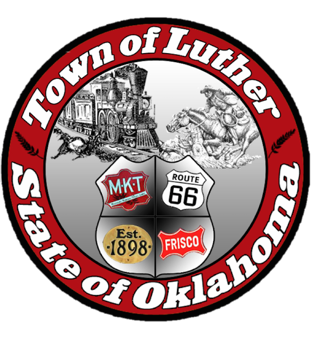 SPECIAL PLANNING MEETING AGENDAMINUTESIn accordance with the Open Meeting Act, Section 311, The Town of Luther, County of Oklahoma, 119 S. Main Street, hereby calls a Special Meeting of the Luther Board of Trustees, Thursday, April 26, 2018 at 6:30 p.m. at The Luther Community Building, 18120 East Hogback Road, Luther, OK 73054.Call to order.Pledge of AllegianceRoll Call…. P. Cavin absentDetermination of a quorum… YesTrustee CommentsTrustee One (Paxton Cavin)Trustee Two (Lea Ann Jackson)Trustee Three (Trandy Langston)Trustee Four (Jason Roach)Trustee Five (Jenni White)Consideration, discussion and possible action to accept Tony Rumpl's resignation as Emergency Management Director.Motion to approve as written: J. White… 2nd: L. Jackson… 4 Yes Votes.Consideration, discussion and possible action to appoint Thomas John (TJ) Pemberton as the new Emergency Management Director of the Town of Luther. If approved, he will then take the oath of office.Motion to approve as written: J. White… 2nd: T. Langston… 4 Yes Votes.Consideration, discussion and possible action to appoint a Emergency Management and Civil Defense Advisory Committee as per existing Civil Defense Code (Sections 13-301 through 13-307) consisting of Fire Chief John Brown, Police Chief David Randall, Tony Rumpl, Highway Patrol, Fawn Tibbits, EMT & Barry Gunn, Superintendent of Luther Public Schools.Motion to approve as written: L. Jackson… 2nd: J. Roach… 4 Yes Votes.Consideration, discussion and possible action to accept changes to existing Luther Civil Defense Code, Section 13-301 through 13-307.Motion to approve as written: J. White… 2nd: T. Langston… 4 Yes Votes.Open discussion with the public pertaining to Town business, L.P.W.A. business and/or other topics deemed relevant. No action will be taken during this item.No ActionCitizen participation:  Citizens may address the Board during open meetings on any matter on the agenda prior to the Board taking action on the matter. On any item not on the current agenda, citizens may address the Board under the agenda item Citizen Participation. Citizens should fill out a Citizen’s Participation Request form and give it to the Mayor. Citizen Participation is for information purposes only, and the Board cannot discuss, act or make any decisions on matters presented under Citizens Participation. Citizens are requested to limit their comments to two minutes.No ActionAdjourn.Motion to approve as written: T. Langston… 2nd: L. Jackson… 4 Yes Votes._____transcribed 04/27/2018 by_____Kim Bourns, Town Clerk/Treasurer*Agenda Posted Tuesday, April 24, 2018 at Luther Town Hall, on the website at www.townoflutherok.com and on Facebook at The Town of Luther, prior to 6:30 pm.